`					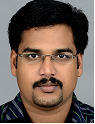 CAREER OBJECTIVE:To explore opportunities which allow me to utilize my skill and ability to the maximum. I like to be challenged and enjoy taking up roles and responsibilities that are ambiguous and ill-defined.STRENGTHS:Having good experience in the area of auditing and finance.Numerically comfortable.Excellent communication and persuasion skills.Able to consume and digest copious amounts and data (in all forms).Quick learner and extensive reader.Accuracy in work.Hardworking, honest and loyal.PROFESSIONAL EXPERIENCE:M/S  WATER AND  LIFE AGRICULTURE CO, LLC  OMAN  -  SEPT 2013  to  JUNE 2015Designation:	Accountant & Store in-chargeKey tasks handled:Prepared all kinds of daily, weekly and monthly purchase and sales  MIS reports  through ERP and  EXCEL format.	Handled petty cash and prepared imp-rest statements related to cash transactions.	Prepared customer wise statements for payments are to be received and it’s timely follow up.Prepared payrolls of company employees including contingent.Invited quotations for purchases and generated purchase orders by adopting the company standard and ensured strict cost control.Maintaining Chemical and Fertilizer stock records as per Global GAP standard.Re-ordering of in-put materials in accurate time and maintain inventory records.Assisted internal auditors to conduct periodical audit of accounts.			Worked as member of the statutory audit team of the firm.Assisted the management in preparing action plans as per requirement of the firm.M/S  BARKA POULTRY FARM CO. S.A.O.C, MUSCAT, OMAN  -  JANUARY 2007   TO  APRIL 2013Designation:	Accountant & Store in-chargeKey tasks handled:Handled petty cash and prepared imp-rest statements.Prepared purchase orders against approved quotation.Ensured proper posting of purchase entries as per GRN and forwarding Invoices for payment.Maintained Inventory by verifying stock transactions and prepared periodical Inventory reports.Prepared and submitted statements of accounts and returns for internal audits.	M/S HI –POWER GROUP OF COMPANIES,INDIA   -    MAY 2004  TO  JANUARY 2007Designation:	Accountant and Audit AssistantKey tasks handled:Posting of all entries related to Purchases, Sales, Incomes and Expenses.Prepared and filed periodical VAT returns.Appeared for accounts hearing before the authority concerned as and when required.Co-ordinate entire branches of the firm for preparation of tax returns in time.Worked as a member of the statutory audit team of the firm.Conducted periodical reconciliation of Bank and other related accounts.Ensured timely payment and remittance of tax etc. to avoid any 	kind of penalties.M/S. MAREDC R K LATEX  (P) LIMITED,INDIA  - JULY 2003 TO APRIL 2004Designation:	Accounts ExecutiveKey tasks handled:Prepared all kind of purchase orders against the approved quotation under the guidance of Senior Manager (Finance).Generated documents for Sales consignments.Ensured issue of raw materials for production against requisition and Inventory control.Prepared payrolls of regular and contingent workers of the firm.EDUCATIONAL QUALIFICATIONSHigher Secondary Level:		Qualified Pre-Degree Examination during 1996-1998.Graduate Level:	Qualified Degree in Bachelor of Commerce (B.Com) during 1998-2001 from University of Calicut, Kerala, India.                                                  OTHER EXPERTISE INCLUDING COMPUTER AWARENESSAdvanced Diploma in Computer Applications  and MS Office from NIIT,  Guruvayur, Kerala, India.Tally  from M/S Tony & Tony Auditing institution, Kerala, India.ERP (JD EDWARDS) Procurement module (working experience).SAP (MM module) from Archon Solutions Pvt. Ltd, Kakkanad, Kochi, India.Tally ERP.9 from G-tech Computer education, Tripunithura, Kochi, IndiaPERSONAL DETAILSNationality:		IndianDate of Birth:		01.06.1981Marital status:		MarriedEducational level:	GraduateDriving License:		Having Light Motor Vehicles license			(Both from India and Sultanate of Oman)Languages known: 	English, Arabic, Hindi and Malayalam.I hereby certify declare that the above written particulars are correct to the best of my knowledge.Date:   28.09.2017